В марте состоялось заседание комиссии по противодействию коррупции  в МБДОУ детский сад №111 г.ПензыНа повестке дня рассматривался вопрос по противодействию коррупции в ДОУ.                       Принято решение:- ежегодно планировать мероприятия по противодействию коррупции в ДОУ;- своевременно знакомить работников с нормативными документами по антикоррупционной деятельности;- информировать родителей о «телефоне доверия»   для обращений граждан по вопросам коррупции, как составной части системы информации руководства о действиях работников МБДОУ;- усилить контроль за недопущением фактов неправомерного взимания денежных средств с родителей (законных представителей) в  ДОУ;- вести рубрику  «Противодействие коррупции» на официальном сайте ДОУ;- размещать информацию по антикоррупционной тематике на стендах ДОУ;- осуществлять контроль за соблюдением законодательства Российской Федерации в сфере противодействия коррупции.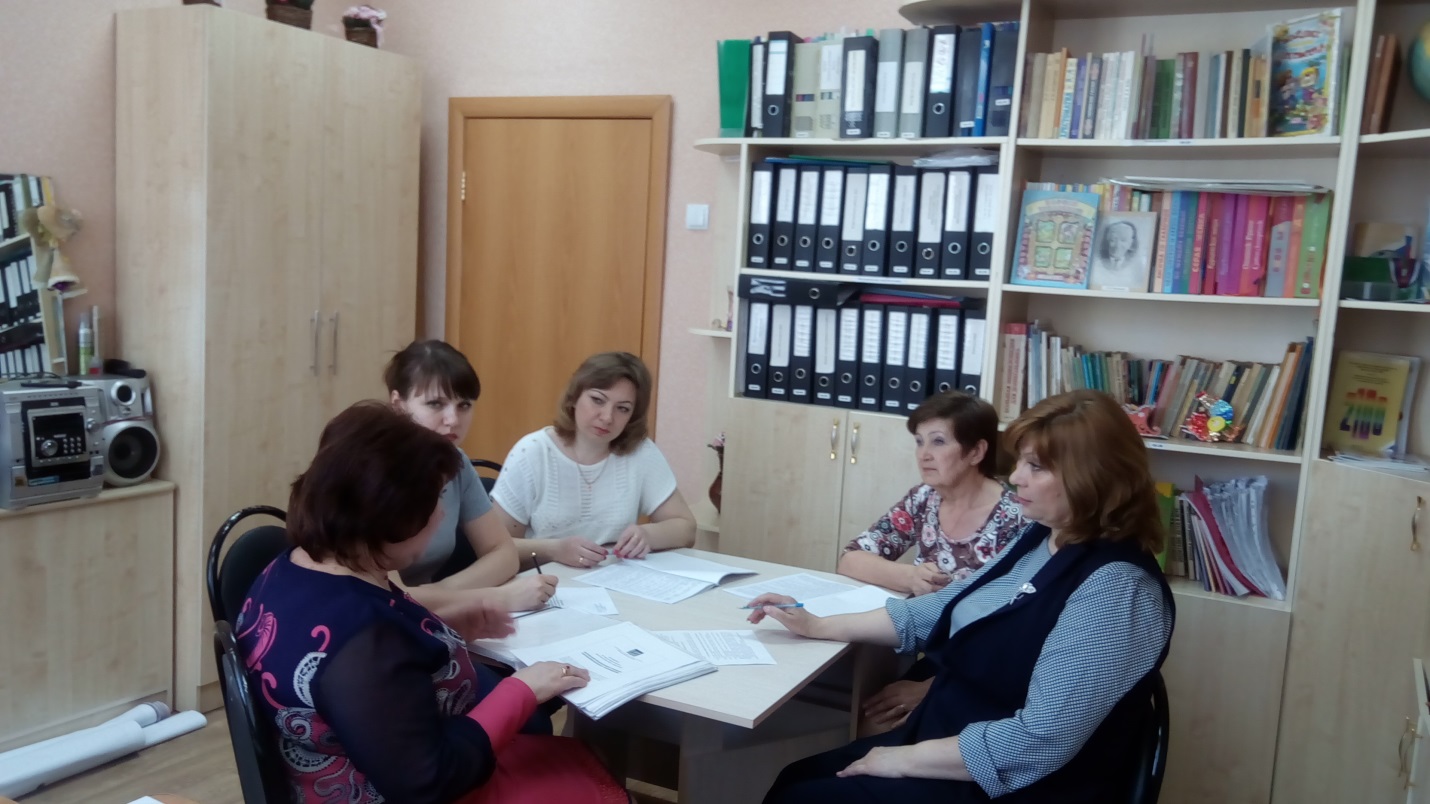 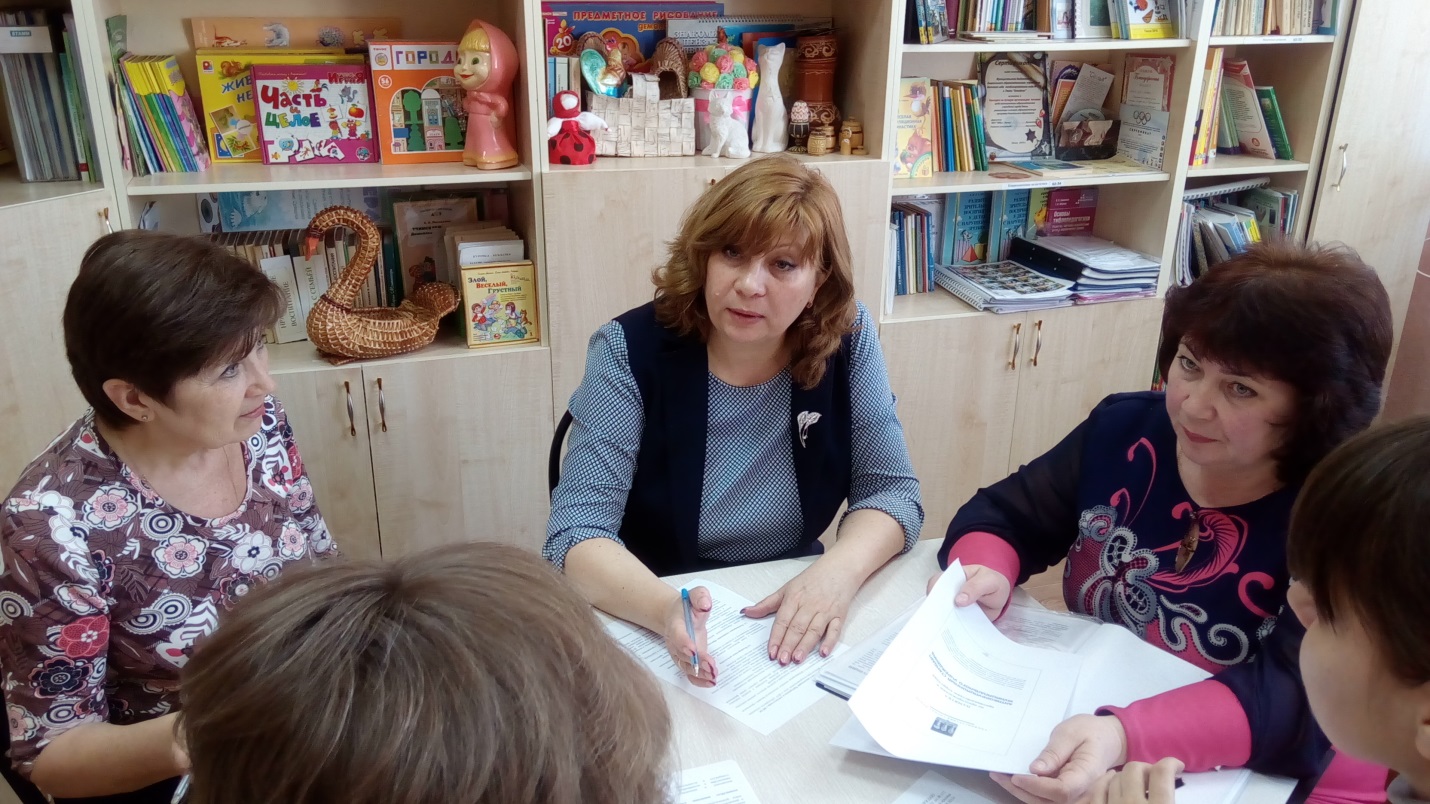 